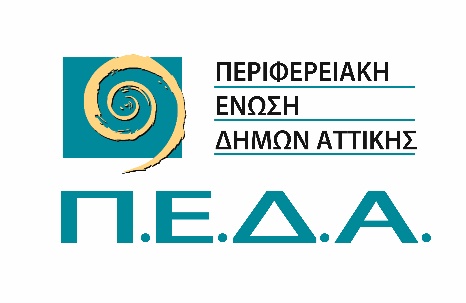                                                                                                                                                                                              Αθήνα, 17/08/2021                                                                           Αριθμ. Πρωτ. 794ΠΡΟΣΚΛΗΣΗ ΥΠΟΒΟΛΗΣ ΠΡΟΣΦΟΡΑΣΔΙΑΔΙΚΑΣΙΑ ΜΕ ΔΙΑΠΡΑΓΜΑΤΕΥΣΗ ΧΩΡΙΣ ΠΡΟΗΓΟΥΜΕΝΗ ΔΗΜΟΣΙΕΥΣΗ ΠΡΟΚΗΡΥΞΗΣ(άρθρο 32 παρ. 2 περ. γ’ Ν. 4412/2016)Αντικείμενο σύμβασης : «Αποψίλωση των πληγεισών περιοχών της Αττικής - Δήμων Αχαρνών, Ωρωπού και Διονύσου - από τους κορμούς καμένων δένδρων μετά από την πρόσφατη καταστροφική πυρκαγιά»Προϋπολογισμός : Εκατόν εβδομήντα χιλιάδες (170.000,00)  ευρώ πλέον ΦΠΑ Άρθρο 1 - Στοιχεία Διαδικασίας – Αναθέτουσα Αρχή – ΟρισμοίΣτοιχεία Διαδικασίας – Στοιχεία Αναθέτουσας Αρχής:Έδρα/ Στοιχεία Επικοινωνίας της Αναθέτουσας Αρχής:Αναθέτουσα Αρχή – Δραστηριότητα – Εφαρμοστέο ΔίκαιοΗ Αναθέτουσα Αρχή είναι Νομικό Πρόσωπο Ιδιωτικού Δικαίου και ανήκει στους φορείς της Γενικής Κυβέρνησης. Η δραστηριότητα της Αναθέτουσας Αρχής περιγράφεται στα ΠΔ. 75/2011 και 94/2019.Εφαρμοστέο εθνικό δίκαιο είναι το Ελληνικό.Στοιχεία διαδικασίας – Προϋπολογισμός - ΧρηματοδότησηΗ διαδικασία για την ανάθεση της σύμβασης είναι η διαπραγμάτευση χωρίς την προηγούμενη δημοσίευση προκήρυξης, όπως προβλέπεται στο άρθρο 32 παρ. 2 περ. γ’ του ν. 4412/2016 όπως ισχύει.Η Περιφερειακή Ένωση Δήμων Αττικής (Π.Ε.Δ.Α.) – Αναθέτουσα Αρχή, λαμβάνοντας υπόψη τους καταστατικούς της σκοπούς, οι οποίοι διατυπώνονται στο ΠΔ. 75/2011 (ΦΕΚ Α’ 182) όπως ισχύει και συγκεκριμένα στο άρθρο 1 παρ. 1 περ. (ιγ)  [(ιγ) «την ανάληψη δράσεων και ενεργειών για τη βελτίωση της ζωής, την προστασία του περιβάλλοντος και την κοινωνική συνοχή»] προσφεύγει στην ως άνω διαδικασία διότι υφίσταται κατεπείγουσα ανάγκη να παρασχεθεί συνδρομή με κάθε πρόσφορο μέσο, στους Δήμους της Αττικής, οι οποίοι επλήγησαν από τις πρόσφατες καταστροφικές πυρκαγιές του Αυγούστου 2021 και ως εκ τούτου κρίνει σκόπιμη την ανάθεση σύμβασης, με αντικείμενο την αποψίλωση των πληγεισών περιοχών της Αττικής και συγκεκριμένα των Δήμων Αχαρνών, Ωρωπού και Διονύσου από τους κορμούς καμένων δένδρων, με σκοπό την άμεση και αναδάσωσή τους, καθώς και για λόγους δημόσιας ασφαλείας, ιδιαίτερα εξαιτίας των επερχόμενων βροχοπτώσεων του φθινοπώρου.Παράλληλα, λόγω της κατεπείγουσας ανάγκης δεν είναι δυνατή η τήρηση των προθεσμιών που προβλέπονται στις ανοικτές, κλειστές ή ανταγωνιστικές διαδικασίες με διαπραγμάτευση.Η προϋπολογισθείσα δαπάνη για την σύναψη της σύμβασης προμήθειας ανέρχεται στο ποσό των εκατόν εβδομήντα χιλιάδων (170.000,00) ευρώ πλέον ΦΠΑ σε βάρος του ΚΑΕ 00.6493.0002 “Δαπάνες ενίσχυσης των ΟΤΑ για την πολιτική προστασία – πυροπροστασία” του προϋπολογισμού της ΠΕΔΑ του οικονομικού έτους 2021.Άρθρο 2 – Αντικείμενο σύμβασης προμήθειας Η ΠΕΔΑ, Νομικό Πρόσωπο Ιδιωτικού Δικαίου, με έδρα της στην Αθήνα (οδός Κότσικα αρ. 4) καλεί με την παρούσα τους ενδιαφερόμενους να υποβάλλουν προσφορά, σύμφωνα με τη διαδικασία διαπραγμάτευσης του άρθρου 32 παρ. 2 περ. γ’ του ν. 4412/2020 για την ανάθεση σύμβασης παροχής υπηρεσιών, με αντικείμενο «Αποψίλωση των πληγεισών περιοχών της Αττικής - Δήμων Αχαρνών, Ωρωπού και Διονύσου - από τους κορμούς καμένων δένδρων μετά από την πρόσφατη καταστροφική πυρκαγιά». Η περιγραφή του αντικειμένου και ο ακριβής τρόπος εκτέλεσής του αναλύεται στην Τεχνική Μελέτη που εκπονήθηκε για την ανάθεση της σύμβασης, η οποία επισυνάπτεται στην παρούσα και αποτελεί αναπόσπαστο τμήμα της.Άρθρο 3 – Εφαρμοστέα Νομοθεσία Για τη διενέργεια της παρούσας διαδικασίας, την ανάθεση και εκτέλεση της σύμβασης εφαρμόζονται οι παρακάτω διατάξεις :Οι διατάξεις του Ν. 4412/2016 «Δημόσιες συμβάσεις έργων, προμηθειών και υπηρεσιών (προσαρμογή στις Οδηγίες 2014/24/ΕΕ και 2014/25/ΕΕ)» (ΦΕΚ Α’ 147) όπως έχει τροποποιηθεί και ισχύει. Ειδικότερα, εφαρμόζεται η διάταξη του άρθρου 32 παρ. 2 περ. γ’ του ως άνω νόμου.Τις διατάξεις του Ν. 4782/2021 «Εκσυγχρονισμός, απλοποίηση και αναμόρφωση του ρυθμιστικού πλαισίου των δημοσίων συμβάσεων, ειδικότερες ρυθμίσεις προμηθειών στους τομείς της άμυνας και της ασφάλειας και άλλες διατάξεις για την ανάπτυξη, τις υποδομές και την υγεία (ΦΕΚ Α’ 36) όπως ισχύει.Οι διατάξεις των ΠΔ. 75/2011 και 94/2019 που διέπουν τη λειτουργία των Περιφερειακών Ενώσεων Δήμων.Οι διατάξεις του Ν. 4270/2014 «Αρχές δημοσιονομικής διαχείρισης και εποπτείας (ενσωμάτωση της Οδηγίας 2011/85/ΕΕ) δημόσιο λογιστικό και άλλες διατάξεις (ΦΕΚ Α’ 143).Οι διατάξεις του Ν. 3852/2010 (ΦΕΚ Α’ 87) «Νέα Αρχιτεκτονική της Αυτοδιοίκησης και της Αποκεντρωμένης Διοίκησης – Πρόγραμμα Καλλικράτης».Οι διατάξεις του Ν. 4071/2012 (ΦΕΚ Α’ 85) «Ρυθμίσεις για την τοπική ανάπτυξη, την αυτοδιοίκηση και την αποκεντρωμένη διοίκηση – Ενσωμάτωση της Οδηγίας 2009/50/ΕΚ.Οι διατάξεις του Ν. 2690/1999 «Κύρωση Κώδικα Διοικητικής Διαδικασίας» (ΦΕΚ Α’ 45) όπως έχει τροποποιηθεί και ισχύει.Οι διατάξεις του Ν. 3861/2010 (ΦΕΚ Α’ 112) «Ενίσχυση της διαφάνειας με την υποχρεωτική ανάρτηση νόμων και πράξεων των κυβερνητικών, διοικητικών και αυτοδιοικητικών οργάνων στο διαδίκτυο «Πρόγραμμα Διαύγεια» και άλλες διατάξεις».Οι διατάξεις του Ν. 2859/2000 «Κύρωση Κώδικα Φόρου Προστιθέμενης Αξίας» (ΦΕΚ Α’ 248) όπως έχει τροποποιηθεί και ισχύει.Οι διατάξεις του Ν. 4013/2011 «Σύσταση Ενιαίας Αρχής Δημοσίων Συμβάσεων και Κεντρικού Ηλεκτρονικού Μητρώου Δημοσίων Συμβάσεων – Αντικατάσταση του έκτου κεφαλαίου του Ν. 3588/2007 – Προπτωχευτική Διαδικασία Εξυγίανσης και άλλες διατάξεις» (ΦΕΚ Α’ 204) όπως έχει τροποποιηθεί και ισχύει.Οι διατάξεις του Ν. 4250/2014 «Κατάργηση της υποχρέωσης επικυρώσεως αντιγράφων εγγράφων – Μείωση Διοικητικών Βαρών – Απλουστεύσεις Διαδικασιών» (ΦΕΚ Α’ 74).Οι διατάξεις του Ν. 4555/2018 (ΦΕΚ Α’ 133) «Μεταρρύθμιση του θεσμικού πλαισίου της Τοπικής Αυτοδιοίκησης – Εμβάθυνση της Δημοκρατίας – Ενίσχυση της Συμμετοχής – Βελτίωση της οικονομικής και αναπτυξιακής λειτουργίας των ΟΤΑ [«Πρόγραμμα Κλεισθένης»].Οι διατάξεις του ΠΔ. 39/2017 (ΦΕΚ Α’ 64) «Κανονισμός εξέτασης προδικαστικών προσφυγών ενώπιον της Α.Ε.Π.Π.»Ο Κανονισμός (ΕΕ) 2016/679 του Ευρωπαϊκού Κοινοβουλίου και του Συμβουλίου της 27ης Απριλίου 2016 για την προστασία των φυσικών προσώπων έναντι της επεξεργασίας των δεδομένων προσωπικού χαρακτήρα».Οι διατάξεις του ΠΔ. 80/2016 (ΦΕΚ Α’ 145) «Ανάληψη υποχρεώσεων από τους διατάκτες».Η υπ’ αριθμ. 51/2021 απόφαση του Διοικητικού Συμβουλίου της ΠΕΔΑ, που αφορά  στην προσφυγή στη διαδικασία διαπραγμάτευσης χωρίς προηγούμενη δημοσίευση, την έγκριση της Τεχνικής Μελέτης και την κατάρτιση των όρων της παρούσας πρόσκλησης.Άρθρο 4 – Έγγραφα της σύμβασης - Δημοσιότητα4.1. Μετά την υπογραφή της σύμβασης, τα τεύχη της παρούσας διαδικασίας καθίστανται συμβατικά τεύχη και είναι τα ακόλουθα :Η παρούσα Πρόσκληση με τα ΠΑΡΑΡΤΗΜΑΤΑ αυτής, τα οποία αποτελούν αναπόσπαστα τμήματά της.Η Τεχνική και Οικονομική προσφορά του Αναδόχου.4.2. Η παρούσα αναρτάται στη ΔΙΑΥΓΕΙΑ και στην ιστοσελίδα της Αναθέτουσας Αρχής.Άρθρο 5 - Γλώσσα ΔιαδικασίαςΕπίσημη γλώσσα της διαδικασίας είναι η ελληνική γλώσσα.Κάθε έγγραφο ή απόφαση που εκδίδεται από την Αναθέτουσα Αρχή και σχετίζεται με την παρούσα διαδικασία, καθώς και τυχόν προσφυγές που υποβάλλονται, συντάσσονται  στην ελληνική γλώσσα και μόνον.Η προσφορά οικονομικού φορέα και τα περιλαμβανόμενα σε αυτή στοιχεία και αποδεικτικά έγγραφα συντάσσονται στην ελληνική γλώσσα ή συνοδεύονται από επίσημη μετάφραση στην ελληνική γλώσσα. Ενημερωτικά και τεχνικά φυλλάδια και άλλα έντυπα με ειδικό τεχνικό περιεχόμενο μπορούν να υποβάλλονται στην αγγλική, χωρίς να συνοδεύονται από μετάφραση στην ελληνική. Ενημερωτικά και τεχνικά φυλλάδια και άλλα έντυπα με ειδικό τεχνικό περιεχόμενο που υποβάλλονται σε οποιαδήποτε άλλη γλώσσα, εκτός της αγγλικής, θα πρέπει να συνοδεύονται από μετάφραση στην ελληνική.Άρθρο 6 – Αρχές που διέπουν την σύναψη της σύμβασηςΟ ανάδοχος δεσμεύεται για τα παρακάτω :Α) Ότι θα τηρεί κατά την εκτέλεση της σύμβασης τις υποχρεώσεις που απορρέουν από τις διατάξεις της περιβαλλοντικής, κοινωνικοασφαλιστικής και εργατικής νομοθεσίας, σύμφωνα με ο, τι ισχύει βάσει του Δικαίου της Ένωσης, της Ελληνικής Νομοθεσίας, τις συλλογικές συμβάσεις, διεθνείς διατάξεις του περιβαλλοντικού, κοινωνικού και εργατικού δικαίου, όπως απαριθμούνται στο Παράρτημα Χ του Προσαρτήματος Α του ν. 4412/2016.Β) Δεν θα ενεργήσει αθέμιτα, παράνομα ή καταχρηστικά καθ’ όλη τη διαδικασία ανάθεσης και κατά το στάδιο εκτέλεσης της σύμβασης.Γ) Θα λάβει κάθε απαραίτητο μέτρο για την διαφύλαξη εμπιστευτικών πληροφοριών που θα περιέλθουν σε γνώση του.Άρθρο 7 - Δικαίωμα συμμετοχής στο ΔιαγωνισμόΣτον παρόντα διαγωνισμό δικαίωμα συμμετοχής, έχουν όλα τα φυσικά ή νομικά πρόσωπα, τα οποία νομίμως έχουν την ικανότητα παροχής των υπηρεσιών που αναφέρονται ανωτέρω (CPV 72211100 - 3).Στις περιπτώσεις υποβολής προσφοράς από ένωση οικονομικών φορέων, όλα τα μέλη της ευθύνονται έναντι της Αναθέτουσας Αρχής αλληλεγγύως και εις ολόκληρον.Άρθρο 8 – Λόγοι αποκλεισμούΚάθε συμμετέχων οικονομικός φορέας αποκλείεται από την παρούσα διαδικασία, εφόσον συντρέχουν στο πρόσωπό του (εάν πρόκειται για μεμονωμένο φυσικό ή νομικό πρόσωπο) ή σε ένα τουλάχιστον από τα μέλη του (αν πρόκειται για σύμπραξη, κοινοπραξία ή ένωση φυσικών ή νομικών προσώπων) μία τουλάχιστον από τις περιπτώσεις που αναλυτικά αναφέρονται στο άρθρο 73 του Ν. 4412/2016 και έχει εκδοθεί σε βάρος του αμετάκλητη καταδικαστική απόφαση για έναν από τους ακόλουθους λόγους :α) συμμετοχή σε εγκληματική οργάνωση, όπως αυτή ορίζεται στο άρθρο 2 της απόφασης-πλαίσιο 2008/841/ΔΕΥ του Συμβουλίου της 24ης Οκτωβρίου 2008, για την καταπολέμηση του οργανωμένου εγκλήματος(ΕΕ L 300 της 11.11.2008 σ.42),β) δωροδοκία, όπως ορίζεται στο άρθρο 3 της σύμβασης περί της καταπολέμησης της διαφθοράς στην οποία ενέχονται υπάλληλοι των Ευρωπαϊκών Κοινοτήτων ή των κρατών- μελών της Ένωσης (ΕΕ C 195 της 25.6.1997, σ. 1) και στην παράγραφο 1 του άρθρου 2 της απόφασης-πλαίσιο 2003/568/ΔΕΥ του Συμβουλίου της 22ας Ιουλίου 2003, για την καταπολέμηση της δωροδοκίας στον ιδιωτικό τομέα (ΕΕ L 192 της 31.7.2003, σ. 54), καθώς και όπως ορίζεται στην κείμενη νομοθεσία ή στο εθνικό δίκαιο του οικονομικού φορέα,γ) απάτη, κατά την έννοια του άρθρου 1 της σύμβασης σχετικά με την προστασία των οικονομικών συμφερόντων των Ευρωπαϊκών Κοινοτήτων (ΕΕ C 316 της 27.11.1995, σ. 48), η οποία κυρώθηκε με το ν. 2803/2000 (Α' 48),δ) τρομοκρατικά εγκλήματα ή εγκλήματα συνδεόμενα με τρομοκρατικές δραστηριότητες, όπως ορίζονται, αντιστοίχως, στα άρθρα 1 και 3 της απόφασης-πλαίσιο 2002/475/ΔΕΥ του Συμβουλίου της 13ης Ιουνίου 2002, για την καταπολέμηση της τρομοκρατίας (ΕΕ L 164 της 22.6.2002, σ. 3) ή ηθική αυτουργία ή συνέργεια ή απόπειρα διάπραξης εγκλήματος, όπως ορίζονται στο άρθρο 4 αυτής,ε) νομιμοποίηση εσόδων από παράνομες δραστηριότητες ή χρηματοδότηση της τρομοκρατίας, όπως αυτές Ορίζονται στο άρθρο 1 της Οδηγίας 2005/60/ΕΚ του Ευρωπαϊκού Κοινοβουλίου και του Συμβουλίου της 26ης Οκτωβρίου 2005, σχετικά με την πρόληψη της χρησιμοποίησης του χρηματοπιστωτικού συστήματος για τη νομιμοποίηση εσόδων από παράνομες δραστηριότητες και τη χρηματοδότηση της τρομοκρατίας (ΕΕ L 309 της 25.11.2005, σ. 15), η οποία ενσωματώθηκε στην εθνική νομοθεσία με το ν. 3691/2008 (Α' 166),στ) παιδική εργασία και άλλες μορφές εμπορίας ανθρώπων, όπως ορίζονται στο άρθρο 2 της Οδηγίας 2011/36/ΕΕ του Ευρωπαϊκού Κοινοβουλίου και του Συμβουλίου της 5ης Απριλίου 2011, για την πρόληψη και την καταπολέμηση της εμπορίας ανθρώπων και για την προστασία των θυμάτων της, καθώς και για την αντικατάσταση της απόφασης-πλαίσιο 2002/629/ΔΕΥ του Συμβουλίου (ΕΕ L 101 της 15.4.2011, σ. 1), η οποία ενσωματώθηκε στην εθνική νομοθεσία με το ν. 4198/2013 (Α' 215 ).Η υποχρέωση αποκλεισμού οικονομικού φορέα εφαρμόζεται επίσης όταν το πρόσωπο εις βάρος του οποίου εκδόθηκε αμετάκλητη  καταδικαστική απόφαση είναι μέλος του διοικητικού, διευθυντικού ή εποπτικού οργάνου του εν λόγω οικονομικού φορέα ή έχει εξουσία εκπροσώπησης, λήψης αποφάσεων ή ελέγχου σε αυτό.Η υποχρέωση του προηγούμενου εδαφίου αφορά ιδίως:αα) στις περιπτώσεις εταιρειών περιορισμένης ευθύνης (Ε.Π.Ε.) και προσωπικών εταιρειών (Ο.Ε. και Ε.Ε. και ΙΚΕ), τους διαχειριστές,ββ) στις περιπτώσεις ανωνύμων εταιρειών (Α.Ε.), τον Διευθύνοντα Σύμβουλο, καθώς και όλα τα μέλη του Διοικητικού Συμβουλίου, στις περιπτώσεις Συνεταιρισμών, τα μέλη του Διοικητικού Συμβουλίου.γγ) σε όλες τις λοιπές περιπτώσεις νομικών προσώπων η ως άνω υποχρέωση αφορά στους νόμιμους εκπροσώπους τους.8.1. Εάν τελεί υπό πτώχευση ή έχει υπαχθεί σε διαδικασία εξυγίανσης ή ειδικής εκκαθάρισης ή τελεί υπό αναγκαστική διαχείριση από εκκαθαριστή ή από το δικαστήριο ή έχει υπαχθεί σε διαδικασία πτωχευτικού συμβιβασμού ή έχει αναστείλει τις επιχειρηματικές του δραστηριότητες ή εάν βρίσκεται σε οποιαδήποτε ανάλογη κατάσταση προκύπτουσα από παρόμοια διαδικασία, προβλεπόμενη σε εθνικές διατάξεις νόμου.8.2. Εάν νομικό πρόσωπο τελεί σε κοινή εκκαθάριση του ΚΝ. 2190/1920 όπως εκάστοτε ισχύει, ή για αλλοδαπά νομικά πρόσωπα, σε άλλες ανάλογες καταστάσεις και επίσης εάν τελεί σε διαδικασία έκδοσης απόφασης εκκαθάρισης του ανωτέρω νομοθετήματος, ή για αλλοδαπά νομικά πρόσωπα, υπό άλλες ανάλογες καταστάσεις.8.3. Εάν έχει επιδείξει σοβαρή και επαναλαμβανόμενη πλημμέλεια κατά την εκτέλεση ουσιώδους απαίτησης στο πλαίσιο προηγούμενης δημόσιας σύμβασης που είχε ως αποτέλεσμα την πρόωρη καταγγελία της προηγούμενης σύμβασης, αποζημιώσεις ή άλλες κυρώσεις καθώς επίσης εάν έχει κριθεί ένοχος ψευδών δηλώσεων κατά την παροχή των πληροφοριών που απαιτούνται για την εξακρίβωση της απουσίας των λόγων αποκλεισμού ή την πλήρωση των κριτηρίων επιλογής ή ότι έχει αποκρύψει τις πληροφορίες αυτές.8.4. Εάν έχει διαπράξει σοβαρό επαγγελματικό παράπτωμα συναφές με το αντικείμενο του διαγωνισμού ή σε σχέση με την επαγγελματική του ιδιότητα που αποδεδειγμένως διαπιστώθηκε με οποιοδήποτε μέσο διαθέτει η Αναθέτουσα Αρχή.8.5. Εάν δεν έχει εκπληρώσει τις υποχρεώσεις του όσον αφορά στην καταβολή των εισφορών κοινωνικής ασφάλισης (κύριας και επικουρικής), σύμφωνα με τις διατάξεις τόσο της χώρας εγκατάστασής του, όσο και του Ελληνικού Δικαίου.8.6. Εάν δεν έχει εκπληρώσει τις υποχρεώσεις του όσον αφορά στην πληρωμή των φόρων και τελών, σύμφωνα με τις διατάξεις τόσο της χώρας εγκατάστασής του, όσο και του ελληνικού δικαίου.8.7. Εάν δεν είναι εγγεγραμμένοι στο συγκεκριμένο οικείο Επιμελητήριο.Για την απόδειξη της μη συνδρομής των ανωτέρω λόγων αποκλεισμού, οι οικονομικοί φορείς προσκομίζουν με την υποβολή της προσφοράς τους τα παρακάτω δικαιολογητικά / έγγραφα :1) Απόσπασμα ποινικού μητρώου, το οποίο να έχει εκδοθεί έως τρεις (3) μήνες προ της υποβολής του, από το οποίο προκύπτει ότι δεν έχει καταδικασθεί με αμετάκλητη καταδικαστική απόφαση για κάποιο από τα αδικήματα της παρ. 1 του άρθρου 73 του Ν.4412/2016. Σε περίπτωση αδυναμίας έκδοσής του για λόγους ανωτέρας βίας, εξαιτίας της πανδημίας, προσκομίζεται υπεύθυνη δήλωση του ν. 1599/1988 στην οποία δηλώνεται, ότι ο προσφέρων δεν εμπίπτει στις διατάξεις του άρθρου 73 του ν. 4412/2016.2) Πιστοποιητικά όλων των οργανισμών κοινωνικής ασφάλισης (ασφαλιστικές ενημερότητες) από τα οποία να προκύπτουν ότι είναι ενήμεροι ως προς τις υποχρεώσεις τους που αφορούν την καταβολή των εισφορών κοινωνικής ασφάλισης (κύριας και επικουρικής) σε αυτούς τους οργανισμούς, τα οποία πρέπει να είναι σε ισχύ κατά την ημέρα υποβολής τους.3) Πιστοποιητικό που εκδίδεται από αρμόδια κατά περίπτωση αρχή, από το οποίο να προκύπτει ότι είναι ενήμεροι ως προς τις φορολογικές τους υποχρεώσεις (φορολογική ενημερότητα) το οποίο πρέπει να είναι σε ισχύ κατά την ημέρα υποβολής τους.4) Πιστοποιητικό του οικείου Επιμελητηρίου ή άλλης αρμόδιας Αρχής, με το οποίο θα πιστοποιείται αφενός η εγγραφή του σε αυτό και το ειδικό επάγγελμά του, το οποίο θα πρέπει να έχει εκδοθεί έως τριάντα (30) εργάσιμες ημέρες προ της υποβολής του, εκτός εάν σύμφωνα με τις ειδικότερες διατάξεις του επιμελητηρίου, φέρει συγκεκριμένο χρόνο ισχύος.Παράλληλα από το ως άνω πιστοποιητικό πρέπει να προκύπτει η καταλληλότητα για την άσκηση συγκεκριμένης της επαγγελματικής δραστηριότητας. 5) Επιπλέον οι οικονομικοί φορείς οφείλουν να προσκομίσουν τα αποδεικτικά έγγραφα νομιμοποίησής τους :Για την απόδειξη της νόμιμης εκπροσώπησης, στις περιπτώσεις που ο οικονομικός φορέας είναι νομικό πρόσωπο και υποχρεούται κατά την κείμενη νομοθεσία, να δηλώνει την εκπροσώπηση και τις μεταβολές σε αρμόδια αρχή (πχ. ΓΕΜΗ) προσκομίζεται σχετικό πιστοποιητικό ισχύουσας εκπροσώπησης. Στις λοιπές περιπτώσεις τα κατά περίπτωση νομιμοποιητικά έγγραφα σύστασης και νόμιμης εκπροσώπησης (ανάλογα με τη νομική μορφή του φορέα : καταστατικά, πιστοποιητικά μεταβολών, ΦΕΚ, συγκρότηση ΔΣ σε σώμα – για ΑΕ - ) συνοδευόμενα από υπεύθυνη δήλωση του νόμιμου εκπροσώπου ότι εξακολουθούν να ισχύουν κατά το χρόνο υποβολής τους.Για την απόδειξη της νόμιμης σύστασης και των μεταβολών του νομικού προσώπου, εφόσον αυτή προκύπτει από πιστοποιητικό αρμόδιας αρχής (πχ. γενικό πιστοποιητικό ΓΕΜΗ) είναι αρκετή η υποβολή του, εφόσον έχει εκδοθεί έως τρεις (3) μήνες προ της υποβολής του. Στις λοιπές περιπτώσεις τα κατά περίπτωση νομιμοποιητικά έγγραφα νόμιμης σύστασης και μεταβολών (ανάλογα με τη νομική μορφή του φορέα : καταστατικά, πιστοποιητικά μεταβολών, ΦΕΚ)  συνοδεύονται από υπεύθυνη δήλωση του νόμιμου εκπροσώπου, ότι εξακολουθούν να ισχύουν κατά το χρόνο υποβολής τους.Από τα νομιμοποιητικά έγγραφα των οικονομικών φορέων θα πρέπει εν γένει να προκύπτει η νόμιμη σύσταση του φορέα, όλες οι τυχόν τροποποιήσεις του καταστατικού, οι νόμιμοι εκπρόσωποι, τα πρόσωπα που έχουν δικαίωμα υπογραφής κλπ.Οι υποβαλλόμενες υπεύθυνες δηλώσεις υπογράφονται από τον νόμιμο εκπρόσωπο του οικονομικού φορέα κατά τα οριζόμενα στην παρ. 2 του άρθρου 79Α του ν. 4412/2016 όπως ισχύει και θα πρέπει να φέρουν θεώρηση του γνησίου της υπογραφής σε ΚΕΠ, Αστυνομική Αρχή ή με ηλεκτρονικό μέσο.Συγκεκριμένα, υποβάλλονται :Για τους λόγους αποκλεισμού του παρόντος άρθρου και υπό στοιχ. (α) έως (στ) συμπληρώνεται Υπεύθυνη Δήλωση, σύμφωνα με τα ανωτέρω.Υπεύθυνη Δήλωση για τους λόγους αποκλεισμού με α/α 9.1 έως 9.7.Άρθρο 9 – Περιεχόμενο Προσφοράς Η προσφορά υποβάλλεται σύμφωνα με όσα ορίζονται στην παρούσα πρόσκληση. Δεν επιτρέπονται εναλλακτικές προσφορές.Η προσφορά υπογράφεται από τον νόμιμο εκπρόσωπο του οικονομικού φορέα ή από νομίμως εξουσιοδοτημένο τρίτο πρόσωπο.9.1. Χρόνος υποβολής της προσφοράς Η προσφορά υποβάλλεται από τους υποψήφιους οικονομικούς φορείς,  σύμφωνα με όσα κατωτέρω ορίζονται,  στο πρωτόκολλο της Αναθέτουσας Αρχής, έως την Τετάρτη 18/08/2021 και ώρα 15.00μμ.9.2. Τρόπος υποβολής της προσφοράςΟι προσφορές είναι έγγραφες και υποβάλλονται στην ελληνική γλώσσα, μέσα σε έναν σφραγισμένο κυρίως φάκελο, στο εξωτερικό του οποίου πρέπει να αναγράφονται ευκρινώς : - Η λέξη «ΠΡΟΣΦΟΡΑ» µε κεφαλαία γράμματα. - Η επωνυμία της Αναθέτουσας Αρχής : «Περιφερειακή Ένωση Δήμων Αττικής» (Π.Ε.Δ.Α.)- Ο αριθμός πρωτοκόλλου, ο τίτλος της παρούσας Πρόσκλησης- Η επωνυμία του διαγωνιζόμενου. Τα στοιχεία του διαγωνιζόμενου, με ορισμό υπεύθυνου επικοινωνίας και ταχυδρομικής και ηλεκτρονικής διεύθυνσης, καθώς και αριθμό τηλεφώνου και τηλεομοιοτυπίας.Μέσα στον κυρίως φάκελο της προσφοράς τοποθετούνται δύο (2) ξεχωριστοί, σφραγισμένοι υποφάκελοι με τις αντίστοιχες ενδείξεις : ΔΙΚΑΙΟΛΟΓΗΤΙΚΑ ΣΥΜΜΕΤΟΧΗΣ – ΤΕΧΝΙΚΗ ΠΡΟΣΦΟΡΑΟΙΚΟΝΟΜΙΚΗ ΠΡΟΣΦΟΡΑΟι επιμέρους ως άνω ξεχωριστοί φάκελοι, φέρουν και τις ενδείξεις του ΚΥΡΙΩΣ ΦΑΚΕΛΛΟΥ όπως τούτες αναλυτικά αναφέρονται ανωτέρω.9.3. Χρόνος ισχύος προσφοράςΟ υποψήφιος ανάδοχος θα πρέπει να δεσμεύεται από την προσφορά του για χρονικό διάστημα εκατόν είκοσι (120) ημερών και προς τούτο θα πρέπει να υποβληθεί σχετική Υπεύθυνη Δήλωση στον φάκελο Τεχνικής προσφοράς του. Προσφορά, η οποία ορίζει χρόνο ισχύος μικρότερο του ως άνω προβλεπόμενου, απορρίπτεται ως απαράδεκτη.Η ισχύς της προσφοράς μπορεί να παρατείνεται εγγράφως, εφόσον τούτο ζητηθεί από την Αναθέτουσα Αρχή, πριν τη λήξη της, κατ’ ανώτατο όριο για χρονικό διάστημα ίσο με την προβλεπόμενη παραπάνω αρχική διάρκεια. 9.4. Λόγοι απόρριψης προσφοράςΗ Αναθέτουσα Αρχή κατά το στάδιο ελέγχου και αξιολόγησης της προσφοράς οικονομικού φορέα, μπορεί να απορρίψει την υποβληθείσα προσφορά στις παρακάτω περιπτώσεις :α) αν δεν έχει υποβληθεί εμπρόθεσμα και σύμφωνα με τον τρόπο και το περιεχόμενο που προβλέπεται στην παρούσα, σύμφωνα με τα ανωτέρω άρθρα.β) αν περιέχει ατέλειες, ελλείψεις, ασάφειες ή σφάλματα, εφόσον δεν επιδέχονται συμπλήρωση ή διόρθωση ή εφόσον επιδέχονται συμπλήρωση ή διόρθωση, δεν έχουν συμπληρωθεί και διορθωθεί, σύμφωνα με όσα ορίζονται στην παρούσα.γ) αν παρουσιάζει ελλείψεις ως προς τα δικαιολογητικά που ζητούνται από την παρούσα και αποκλίσεις ως προς τους όρους της παρούσας πρόσκλησης και τις τεχνικές προδιαγραφές.δ) εάν τίθεται όρος αναπροσαρμογής.Άρθρο 10 – Διενέργεια διαδικασίας διαπραγμάτευσης – Αποσφράγιση φακέλων προσφορώνΑποσφράγιση φακέλων προσφορών : Η Επιτροπή Διαπραγμάτευσης προβαίνει σε μία συνεδρίαση, την Τετάρτη 18/08/2021 και ώρα 15μμ στην αποσφράγιση των φακέλων προσφοράς των οικονομικών φορέων δηλαδή, στην αποσφράγιση του (υπό)φακέλου «Δικαιολογητικά Συμμετοχής» και «Τεχνική Προσφορά» και αμέσως μετά αντιστοίχως στην αποσφράγιση του (υπό)φακέλου «Οικονομική Προσφορά».Η αναθέτουσα αρχή μπορεί να καλέσει οικονομικό φορέα να συμπληρώσει ή να διευκρινίσει τα έγγραφα ή δικαιολογητικά που έχουν υποβληθεί, ή να διευκρινίσουν το περιεχόμενο της τεχνικής ή οικονομικής προσφοράς του, σύμφωνα με το άρθρο 102 του ν. 4412/2016.Μετά τον έλεγχο των φακέλων προσφορών, η Επιτροπή συντάσσει σχετικό Πρακτικό, στο οποίο εισηγείται αιτιολογημένα προς το Διοικητικό Συμβούλιο της αναθέτουσας αρχής, την αποδοχή ή απόρριψή της προσφοράς. Εάν η προσφορά φαίνεται ασυνήθιστα χαμηλή σε σχέση με το αντικείμενο της σύμβασης, η αναθέτουσα αρχή απαιτεί από τον οικονομικό φορέα να εξηγήσει την τιμή ή το κόστος που προτείνει στην προσφορά του, εντός αποκλειστικής προθεσμίας δύο (2) ημερών από την κοινοποίηση της σχετικής πρόσκλησης. Στην περίπτωση αυτή εφαρμόζονται τα άρθρα 88 και 89 ν. 4412/2016.Στην περίπτωση ισότιμων προσφορών η αναθέτουσα αρχή επιλέγει τον ανάδοχο με κλήρωση μεταξύ των οικονομικών φορέων που υπέβαλαν ισότιμες προσφορές. Σε περίπτωση κλήρωσης γίνεται ενώπιον της Επιτροπής Διαπραγμάτευσης και παρουσία των οικονομικών φορέων που υπέβαλαν τις ισότιμες προσφορές.Στη συνέχεια εκδίδεται από το Διοικητικό Συμβούλιο της αναθέτουσας αρχής απόφαση, με την οποία είτε επικυρώνονται τα αποτελέσματα όλων των ανωτέρω σταδίων («Δικαιολογητικά Συμμετοχής» - «Τεχνική Προσφορά» και «Οικονομική Προσφορά») και κατακυρώνεται το αποτέλεσμα της διαδικασίας διαπραγμάτευσης, είτε απορρίπτεται το ως άνω Πρακτικό της Επιτροπής. Η απόφαση του Διοικητικού Συμβουλίου, κοινοποιείται μαζί με αντίγραφο του πρακτικού της διαδικασίας ελέγχου και αξιολόγησης των προσφορών σε κάθε προσφέροντα, σύμφωνα με το άρθρο 100 του ν. 4412/2016.Κατά της ανωτέρω απόφασης  χωρεί προδικαστική προσφυγή, σύμφωνα με τις σχετικές διατάξεις του ν. 4412/2016 η υποβολή της οποίας δεν δύναται να αναστείλει την υπογραφή και εκτέλεση της σύμβασης, σύμφωνα με το άρθρο 364 παρ. 1 και 2α του ν. 4412/2016 όπως ισχύει. Άρθρο 11 – Σύναψη σύμβασηςΗ αναθέτουσα αρχή καλεί τον ανάδοχο να προσέλθει για υπογραφή του συμφωνητικού, την επόμενη ημέρα από την κατά το άρθρο 10 συνεδρίαση του Διοικητικού Συμβουλίου της αναθέτουσας αρχής. Το συμφωνητικό έχει αποδεικτικό χαρακτήρα. Στην περίπτωση που ο ανάδοχος δεν προσέλθει να υπογράψει το ως άνω συμφωνητικό, εντός της ως άνω ταχθείσας προθεσμίας, κηρύσσεται έκπτωτος.Άρθρο 12 – Προδικαστικές ΠροσφυγέςΙσχύουν τα προβλεπόμενα στις διατάξεις των άρθρων 345 επομ. του ν. 4412/2016.Άρθρο 13 – Ματαίωση διαδικασίαςΗ Αναθέτουσα Αρχή διατηρεί το δικαίωμα να αποφασίσει τη ματαίωση του Διαγωνισμού σύμφωνα με τα οριζόμενα στο άρθρο 106 του Ν. 4412/2016.Άρθρο 14 – Τροποποίηση σύμβασης κατά τη διάρκειά τηςΗ σύμβαση μπορεί να τροποποιείται κατά τη διάρκειά της, χωρίς να απαιτείται νέα διαδικασία σύναψης σύμβασης, σύμφωνα με τους όρους και τις προϋποθέσεις του άρθρου 132 του ν. 4412/2016. Άρθρο 15 – Κήρυξη οικονομικού φορέα έκπτωτου – Ποινικές ΡήτρεςΗ Αναθέτουσα Αρχή υποχρεούται να κηρύξει έκπτωτο τον ανάδοχο για τους λόγους και σύμφωνα με όσα ορίζονται στο άρθρο 206 του ν. 4412/2016.Παράλληλα, κατά το χρόνο εκτέλεσης της σύμβασης, η αναθέτουσα αρχή μπορεί να επιβάλλει, σε περίπτωση πλημμελούς εκτέλεσής της, ή καθυστέρησης ολοκλήρωσης της παροχής των ανωτέρω περιγραφόμενων υπηρεσιών από υπαιτιότητα του αναδόχου, ποινικές ρήτρες εις βάρος του, σύμφωνα με τη σχετική διάταξη του άρθρου 218 ν. 4412/2016.Άρθρο 16 – Καταγγελία σύμβασης16.1. Στην περίπτωση που, κατά την εκτέλεση της σύμβασης, ο ανάδοχος καταδικαστεί αμετάκλητα για ένα από τα αδικήματα που αναφέρονται στο άρθρο 8 της παρούσας, η αναθέτουσα αρχή δύναται να καταγγείλει μονομερώς τη σύμβαση και να αναζητήσει τυχόν αξιώσεις αποζημίωσης, σύμφωνα με τις σχετικές διατάξεις του ΑΚ, περί αμφοτεροβαρών συμβάσεων. 16.2. Εάν ο ανάδοχος πτωχεύσει ή υπαχθεί σε διαδικασία εξυγίανσης ή ειδικής εκκαθάρισης ή τεθεί υπό αναγκαστική διαχείριση από εκκαθαριστή ή από το δικαστήριο ή υπαχθεί σε διαδικασία πτωχευτικού συμβιβασμού ή αναστείλει τις επιχειρηματικές του δραστηριότητες ή εάν βρίσκεται σε οποιαδήποτε ανάλογη κατάσταση, προκύπτουσα από παρόμοια διαδικασία, προβλεπόμενη σε εθνικές διατάξεις νόμου, η αναθέτουσα αρχή δύναται, ομοίως, να καταγγείλει μονομερώς τη σύμβαση και να αναζητήσει τυχόν αξιώσεις αποζημίωσης, σύμφωνα με τις σχετικές διατάξεις του ΑΚ.16.3. Εάν η σύμβαση έχει υποστεί ουσιώδη τροποποίηση κατά την έννοια του άρθρου 132 του ν. 4412/2016 και θα απαιτούνταν η διαδικασία σύναψης νέας σύμβασης.Άρθρο 17 – Τρόπος Πληρωμής Η καταβολή του συμβατικού τιμήματος θα πραγματοποιηθεί με την ολοκλήρωση παροχής των περιγραφόμενων στην Τεχνική Μελέτη υπηρεσιών και την εκτέλεση του συμβατικού αντικειμένου στο σύνολό του.Η καταβολή του συμβατικού τιμήματος θα γίνει με την προσκόμιση των νόμιμων παραστατικών και δικαιολογητικών που προβλέπονται από τις διατάξεις του άρθρου 200 του ν. 4412/2016 καθώς και κάθε άλλου δικαιολογητικού που τυχόν θα ζητηθεί από τις αρμόδιες υπηρεσίες που διενεργούν την πληρωμή.Ο ανάδοχος βαρύνεται με τις παρακάτω κρατήσεις :Α) Κράτηση 0,07% η οποία υπολογίζεται επί της αξίας κάθε πληρωμής προ φόρων και κρατήσεων της σύμβασης, υπέρ της Ενιαίας Ανεξάρτητης Αρχής Δημοσίων Συμβάσεων, σύμφωνα με το άρθρο 4 του 4013/2011.Β) Κράτηση 0,02% η οποία υπολογίζεται επί της αξίας της σύμβασης εκτός ΦΠΑ για λογαριασμό της Γενικής Δ/νσης Δημοσίων Συμβάσεων και Προμηθειών σύμφωνα με το άρθρο 36 του 4412/2016.Γ) Κράτηση 0,06% η οποί υπολογίζεται της αξίας κάθε πληρωμής προ φόρων και κρατήσεων της σύμβασης, υπέρ της Αρχής Εξέτασης Προδικαστικών Προσφυγών, σύμφωνα με το άρθρο 350 του ν. 4412/2016.Δ)Οι υπέρ τρίτων κρατήσεις υπόκεινται στο εκάστοτε αναλογικό τέλος χαρτοσήμου και στην εισφορά υπέρ ΟΓΑ.Άρθρο 18 – ΥπεργολαβίαΟ ανάδοχος δεν απαλλάσσεται από τις συμβατικές του υποχρεώσεις λόγω ανάθεσης τμήματος ή τμημάτων της σύμβασης σε υπεργολάβους. Η τήρηση των υποχρεώσεων του άρθρου 18 του ν. 4412/2016 από υπεργολάβους δεν αίρει την ευθύνη του κύριου αναδόχου.Κατά την υπογραφή της σύμβασης, ο κύριος ανάδοχος οφείλει να ενημερώσει την αναθέτουσα αρχή με τα πλήρη στοιχεία υπεργολάβων, καθώς και για οποιαδήποτε τροποποίηση των στοιχείων αυτών.Σε περίπτωση διακοπής της συνεργασίας με υπεργολάβο, ο κύριος ανάδοχος, οφείλει αφ’ ενός, να ενημερώσει σχετικά την αναθέτουσα αρχή και αφ’ ετέρου να διασφαλίσει με κάθε πρόσφορο τρόπο την ομαλή εκτέλεση του τμήματος της σύμβασης από τον ίδιο ή από νέο υπεργολάβο.Άρθρο 19 – Παρακολούθηση – Παράδοση αντικειμένου σύμβασηςΗ παρακολούθηση της εκτέλεσης της σύμβασης που θα υπογραφεί μεταξύ της αναθέτουσας αρχής και του αναδόχου και η παραλαβή των παρεχόμενων υπηρεσιών, θα διενεργηθεί από την αρμόδια Επιτροπή της ΠΕΔΑ, η οποία θα εισηγείται στο αρμόδιο αποφαινόμενο όργανο (ΔΣ) για όλα τα ζητήματα που αφορούν στην προσήκουσα εκτέλεση των όρων της σύμβασης και την εκπλήρωση των υποχρεώσεων του αναδόχου, στη λήψη μέτρων για τη μη τήρηση των όρων της σύμβασης, καθώς και κάθε τροποποίηση ή παράταση της συμβατικής διάρκειας, σύμφωνα με το άρθρο 132 του ν. 4412/2016.Άρθρο 20 – Διάρκεια σύμβασης Η διάρκεια της σύμβασης που θα υπογραφεί μεταξύ της αναθέτουσας αρχής και του αναδόχου, θα ανέρχεται σε εξήντα (60) ημερολογιακές ημέρες από την ημερομηνία υπογραφής της.Εντός του ανωτέρω χρονικού διαστήματος, ο ανάδοχος οφείλει να ολοκληρώσει όλες τις συμβατικές του υποχρεώσεις που αφορούν στην παροχή των υπηρεσιών, όπως ανωτέρω περιγράφονται.Η συνολική διάρκεια της σύμβασης μπορεί να παρατείνεται μετά από αιτιολογημένη απόφαση της αναθέτουσας αρχής μέχρι το 100% αυτής ύστερα από σχετικό αίτημα του αναδόχου που υποβάλλεται πριν από τη λήξη της διάρκειάς της, σε αντικειμενικά δικαιολογημένες περιπτώσεις που δεν οφείλονται σε υπαιτιότητα του αναδόχου, σε περιπτώσεις ανωτέρας βίας ή / και σε περίπτωση που δεν έχει ολοκληρωθεί το συμβατικό αντικείμενο. Αν λήξει η συνολική διάρκεια της σύμβασης, χωρίς να υποβληθεί εγκαίρως αίτημα παράτασης ή, αν λήξει η παραταθείσα, κατά τα ανωτέρω, διάρκεια, χωρίς να έχει ολοκληρωθεί η εκτέλεση του αντικειμένου της σύμβασης, ο ανάδοχος κηρύσσεται έκπτωτος. Άρθρο 21 – Εφαρμοστέα ΝομοθεσίαΚατά την εκτέλεση της σύμβασης εφαρμόζονται οι διατάξεις του ν. 4412/2016 όπως ισχύει, οι όροι της παρούσας Πρόσκλησης, των παραρτημάτων της και οι διατάξεις του Αστικού Κώδικα.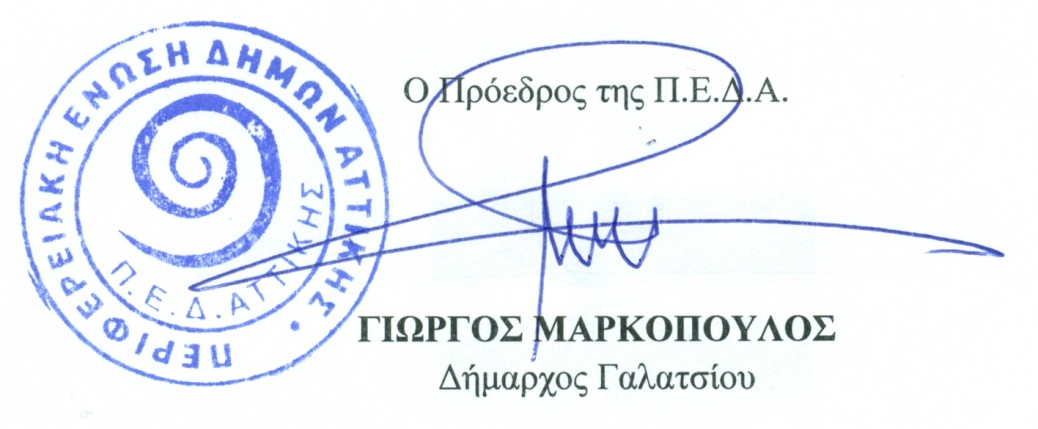 ΕΙΣΑΓΩΓΗΟι πρόσφατες μεγάλες πυρκαγιές που έπληξαν, μεταξύ άλλων και την Αττική με ιδιαίτερη σφοδρότητα και ειδικότερα τους Δήμους Αχαρνών, Ωρωπού και Διονύσου, είχαν ως αποτέλεσμα την ολοκληρωτική καταστροφή του φυσικού περιβάλλοντος - χλωρίδας και πανίδας - ενώ συγχρόνως δημότες των παραπάνω Δήμων, είδαν τις περιουσίες τους να καταστρέφονται εξαιτίας των πυρκαγιών.Η Περιφερειακή Ένωση Δήμων Αττικής (Π.Ε.Δ.Α.) μέλη της οποίας, είναι και οι πληγέντες από τις πυρκαγιές Δήμοι, λαμβάνοντας υπόψη τους καταστατικούς της σκοπούς, οι οποίοι διατυπώνονται στο ΠΔ. 75/2011 (ΦΕΚ Α’ 182) όπως ισχύει και συγκεκριμένα στο άρθρο 1 παρ. 1 περ. (ιγ) [(ιγ) «την ανάληψη δράσεων και ενεργειών για τη βελτίωση της ζωής, την προστασία του περιβάλλοντος και την κοινωνική συνοχή»] καθώς και την κατεπείγουσα ανάγκη να παρασχεθεί συνδρομή με κάθε πρόσφορο μέσο, στους παραπάνω πληγέντες Δήμους, κρίνει σκόπιμη την ανάθεση σύμβασης, με αντικείμενο την αποψίλωση των πληγεισών περιοχών της Αττικής και συγκεκριμένα των Δήμων Αχαρνών, Ωρωπού και Διονύσου από τους κορμούς καμένων δένδρων, με σκοπό την άμεση και αναδάσωσή τους, καθώς και για λόγους δημόσιας ασφαλείας, ιδιαίτερα εξαιτίας των επερχόμενων βροχοπτώσεων του φθινοπώρου.ΠΕΡΙΓΡΑΦΗ ΤΟΥ ΑΝΤΙΚΕΙΜΕΝΟΥ Το αντικείμενο της σύμβασης που πρόκειται να συναφθεί αφορά στην εκτέλεση των απαραίτητων εργασιών κοπής, συλλογής, τεμαχισμού, φορτοεκφόρτωσης, μεταφοράς απομάκρυνσης και εναπόθεσης των καμένων κορμών δένδρων, κλαδιών  και λοιπών υλικών που προέκυψαν μετά τις καταστροφικές πυρκαγιές του Αυγούστου 2021  στις περιοχές των Δήμων Αχαρνών, Ωρωπού και Διονύσου της Περιφερειακής Ενότητας Αττικής, σε συνεννόηση με τους παραπάνω πληγέντες Δήμους.Μετά τις καταστροφικές πυρκαγιές του Αυγούστου 2021 προκύπτει η αναγκαιότητα, για λόγους δημόσιας ασφαλείας,της απομάκρυνσης των καμένων κορμών δένδρων, κλαδιών και λοιπών υλικών που έχουν συσσωρευθεί στις περιοχές των Δήμων Αχαρνών, Ωρωπού και Διονύσου. Προς τούτο απαιτείται η κοπή , συλλογή, ο τεμαχισμός, η φορτοεκφόρτωση η μεταφορά και η εναπόθεση των υπόψη καμένων κορμών και λοιπών υλικών που υπάρχουν στους προαναφερθέντες Δήμους  από τις πρόσφατες πυρκαγιέςΜΕΘΟΔΟΛΟΓΙΑ ΕΚΤΕΛΕΣΗΣ ΤΟΥ ΣΥΜΒΑΤΙΚΟΥ ΑΝΤΙΚΕΙΜΕΝΟΥΑπαιτείται να πραγματοποιηθούν οι κάτωθι εργασίες στις πληγείσες περιοχές των παραπάνω Δήμων της Αττικής :Κοπή και απομάκρυνση των  καμένων δέντρων. Θα γίνει κοπή και απομάκρυνση των καμένων δένδρων από εξειδικευμένα συνεργεία.Οι εργασίες θα εκτελεστούν από εξειδικευμένο προσωπικό το οποίο θα φέρει τον απαραίτητο τεχνολογικό εξοπλισμό και θα τηρούνται και όλα τα ενδεικνυόμενα μέτρα ασφαλείας.Για την εκτέλεση των εργασιών θα χρησιμοποιηθεί ο αναγκαίος και απαραίτητος μηχανολογικός εξοπλισμός (όπως ενδεικτικά αναφέρεται εκσκαφείς, φορτωτές, γερανοί, καλαθοφόρα, φορτηγά κλπ) καθώς επίσης και το αναγκαίο εργατοτεχνικό προσωπικό.ΠΡΟΥΠΟΛΟΓΙΣΜΟΣ ΜΕΛΕΤΗΣΗ ανωτέρω δαπάνη βαρύνει τον ΚΑΕ 00.6493.0002 “Δαπάνες ενίσχυσης των ΟΤΑ για την πολιτική προστασία – πυροπροστασία” του προϋπολογισμού της ΠΕΔΑ του οικονομικού έτους 2021.ΑΘΗΝΑ, 17/08/2021ΓΙΑ ΤΗΝ ΑΝΑΘΕΤΟΥΣΑ ΑΡΧΗΑΝΕΣΤΟΠΟΥΛΟΥ ΑΙΚΑΤΕΡΙΝΗΑΝΑΘΕΤΟΥΣΑ ΑΡΧΗΠΕΡΙΦΕΡΕΙΑΚΗ ΕΝΩΣΗ ΔΗΜΩΝ ΑΤΤΙΚΗΣ (Ν.Π.Ι.Δ.)ΤΙΤΛΟΣ ΠΡΑΞΗΣ«Αποψίλωση των πληγεισών περιοχών της Αττικής - Δήμων Αχαρνών, Ωρωπού και Διονύσου - από τους κορμούς καμένων δένδρων μετά από την πρόσφατη καταστροφική πυρκαγιά»ΕΙΔΟΣ ΣΥΜΒΑΣΗΣCPV :ΧΡΗΜΑΤΟΔΟΤΗΣΗΣύμβαση Παροχής Υπηρεσιών77211100 - 3Αυτοτελείς πόροι – Προϋπολογισμός ΠΕΔΑ έτους 2021ΠΡΟΫΠΟΛΟΓΙΣΜΟΣΕκατόν εβδομήντα χιλιάδες ευρώ πλέον ΦΠΑ  (170.000,00) €  ΚΡΙΤΗΡΙΟ ΚΑΤΑΚΥΡΩΣΗΣΗ πλέον συμφέρουσα από οικονομική άποψη προσφορά, βάσει μόνο τιμήςΗΜΕΡΟΜΗΝΙΑ ΠΡΟΣΚΛΗΣΗΣ17/08/2021ΤΟΠΟΣ ΚΑΤΑΘΕΣΗΣ ΠΡΟΣΦΟΡΑΣΓραφεία Περιφερειακής Ένωσης Δήμων Αττικής (Π.Ε.Δ.Α.)Κότσικα 4,  104 34, Αθήνα, www.pedattikis.grΥπεύθυνοι Επικοινωνίας:Πρωτόκολλο ΠΕΔΑ (κος Μπερεδάκης)Νομικός Σύμβουλος (κος. Δημάκης)Διεύθυνση:Κότσικα 4,  104 34, ΑθήναΤηλέφωνα επικοινωνίας:210- 3646754-755Τηλέφωνο τηλεομοιοτυπίας:210-3646306Διεύθυνση ηλεκτρονικούταχυδρομείου:info@pedattikis.grΤΕΧΝΙΚΗ ΜΕΛΕΤΗ – ΠΕΡΙΓΡΑΦΗ ΑΝΤΙΚΕΙΜΕΝΟΥ ΣΥΜΒΑΣΗΣ«Αποψίλωση των πληγεισών περιοχών της Αττικής - Δήμων Αχαρνών, Ωρωπού και Διονύσου - από τους κορμούς καμένων δένδρων μετά από την πρόσφατη καταστροφική πυρκαγιά»AΡ.ΠΕΡΙΓΡΑΦΗ ΕΡΓΑΣΙΑΣΑΡΙΘ ΤΙΜ. ΜΟΝΑΡΘΡΟΣΥΝΟΛΙΚΗ ΠΟΣΟΤΗΤΑΤΙΜΗΔΑΠΑΝΗΤΙΜΑΡΙΘ ΤΙΜ. ΜΕΤΡΑΝΑΘΕΩΡΣΥΝΟΛΙΚΗ ΠΟΣΟΤΗΤΑΜΟΝΑΔΟΣΟΜΑΔΑ Α: ΩΡΙΑΙΑ ΑΠΟΖΗΜΙΩΣΗ ΕΡΓΑΣΙΑΣ ΜΗΧΑΝΗΜΑΤΩΝ1Ωριαία αποζημίωσηεργασίας ΕκσκαφέαΑ-1ωραΟΔΟ-1110235,0085,0019.975,002Ωριαία αποζημίωσηεργασίας ΦορτωτήΑ-2ωραΟΔΟ-1110235,0095,0022.325,003Ωριαία αποζημίωση εργασίας Εκσκαφέα-ΦορτωτήΑ-3ωραΟΔΟ-1110420,0055,0023.100,004Ωριαία αποζημίωση εργασίας Μικρού ΦορτωτήΑ-4ωραΟΔΟ-1110530,0042,0022.260,005Ωριαία αποζημίωση εργασίας Φορτηγού 22ΤΑ-5ωραΟΔΟ-1110355,0073,0025.915,006Ωριαία αποζημίωση εργασίας Γερανου  20ΤΝ-ΚαλαθοφόροΑ-6ωραΟΔΟ-1110355,00117,0041.535,00ΟΜΑΔΑ Β: ΩΡΙΑΙΑ ΑΠΟΖΗΜΙΩΣΗ ΕΡΓΑΣΙΑΣ ΕΡΓΑΤΟΤΕΧΝΙΤΩΝΩριαία αποζημίωσηεργασίας εργάτηΒ-1ωραΟΔΟ-23121.063,5714,0014.890,00ΟΛΙΚΟ ΑΘΡΟΙΣΜΑ ΔΑΠΑΝΩΝ170.000,00ΣΥΝΟΛΟ ΔΑΠΑΝΗΣ ΕΡΓΟΥ170.000,00ΦΠΑ 24%40.800,00ΓΕΝΙΚΟ ΣΥΝΟΛΟ ΔΑΠΑΝΗΣ ΕΡΓΟΥ  (με ΦΠΑ 24%)210.800,00